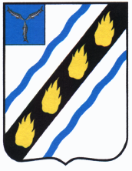 АДМИНИСТРАЦИЯПУШКИНСКОГО МУНИЦИПАЛЬНОГО ОБРАЗОВАНИЯСОВЕТСКОГО МУНИЦИПАЛЬНОГО РАЙОНА САРАТОВСКОЙ ОБЛАСТИОт 28.01.2021 №101           На №        от_______УВЕДОМЛЕНИЕ         Администрация Пушкинского муниципального образования Советского муниципального района Саратовской области информацию о том, что по извещению № 131120/37815906/01 аукцион на право заключения договора аренды земельного участка с кадастровым номером 64:33:050301:304, площадью 844933 кв.м., категория земель: земли сельскохозяйственного назначения, вид разрешенного использования: Охота и рыбалка, местоположение: Саратовская область, Советский муниципальный район, Пушкинское муниципальное образование, вблизи, с. Новолиповка, вдоль по направлению р. Мечетка возобновлён.Глава администрации Пушкинского муниципального образования                                                   Н.И. ПавленкоГ.В. Токарева6 22 10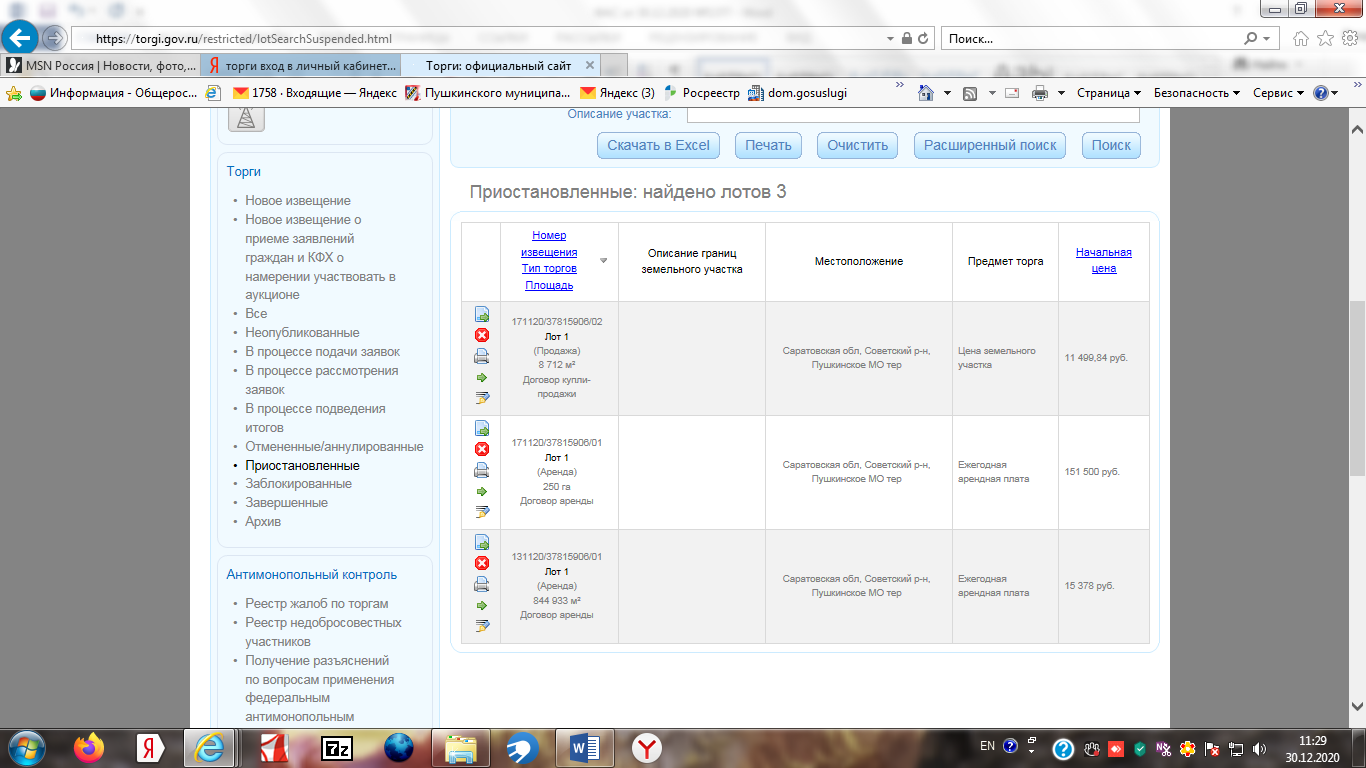 